Bilan de la saison 2017-2018  pour les matinaux:Le bilan est très positif pour la section matinaux où l’on a pu effectuer une trentaine de rencontres grâce aux matchs officiels mais aussi à de nombreux matchs amicaux. L’objectif est de donner un maximum de temps de jeu à tous les joueurs même si cela n’est jamais facile. Le plaisir est l’objectif principal et c’est pour cela que l’on essaye de développer un maximum de jeu durant les rencontres mais aussi à l’entraînement.Donc nous finissons la saison à une belle deuxième place du championnat à 2 points du premier Gasny, en ayant perdu qu’une seule rencontre durant tout le championnat. Nous finissons avec la meilleure défense du championnat à égalité avec les premiers. Donc une très bonne chose. En coupe, nous avons fini deuxième de notre poule juste derrière Pacy sur Eure les vainqueurs en titre de cette coupe de l’Eure. Ensuite nous avons été éliminés par Gasny (finaliste de la coupe de la saison dernière). Dommage d’être tombé sur un tirage non favorable mais c’est comme cela !La saison va se terminer par notre participation au tournoi de Pacy qui se déroulera le 08 Juillet.Pour la saison prochaine, nous comptons recruter 2 à 3 joueurs en privilégiant des anciens du club. Eh oui, à mes yeux, une section vétérans doit permettre aux joueurs du cru de pouvoir continuer de pratiquer leur sport favori dans leur club, en prenant plaisir de jouer dans une équipe sympathique, tout en essayant de développer du jeu, sans oublier de respecter l’équipe adverse.Sinon je tiens à remercier Pascal Caquelard, Christian Vardin pour nous avoir arbitrer tout au long de la saison ainsi que Jean-Pierre Heurguier pour l’intendance.Christophe Leclerc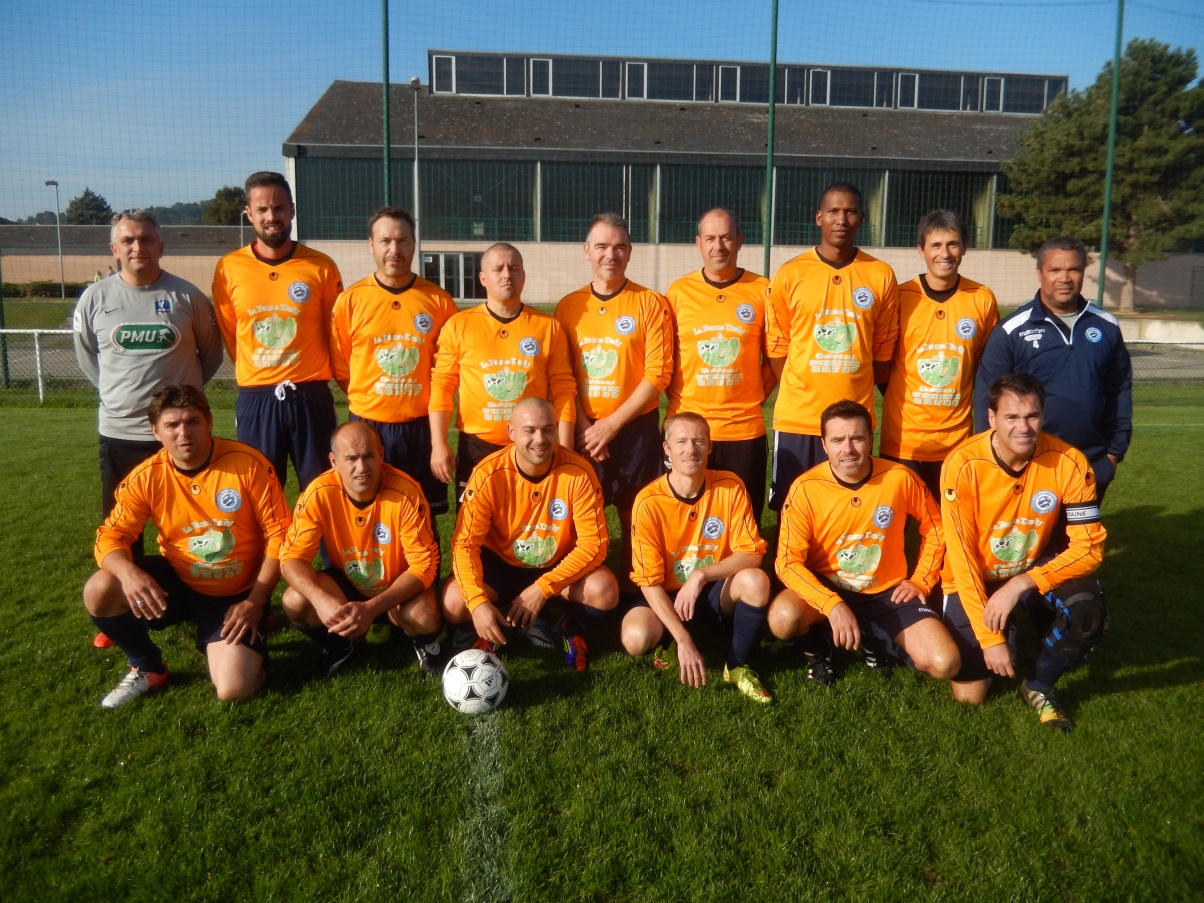 